Неделя Инклюзивного образования «Доброта в моем сердце» старшая группа «Золотая рыбка».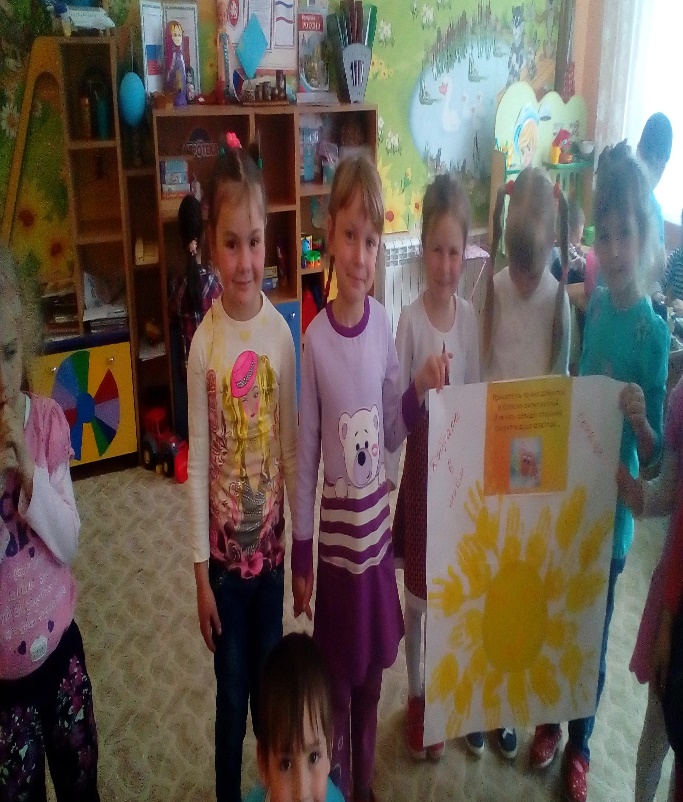 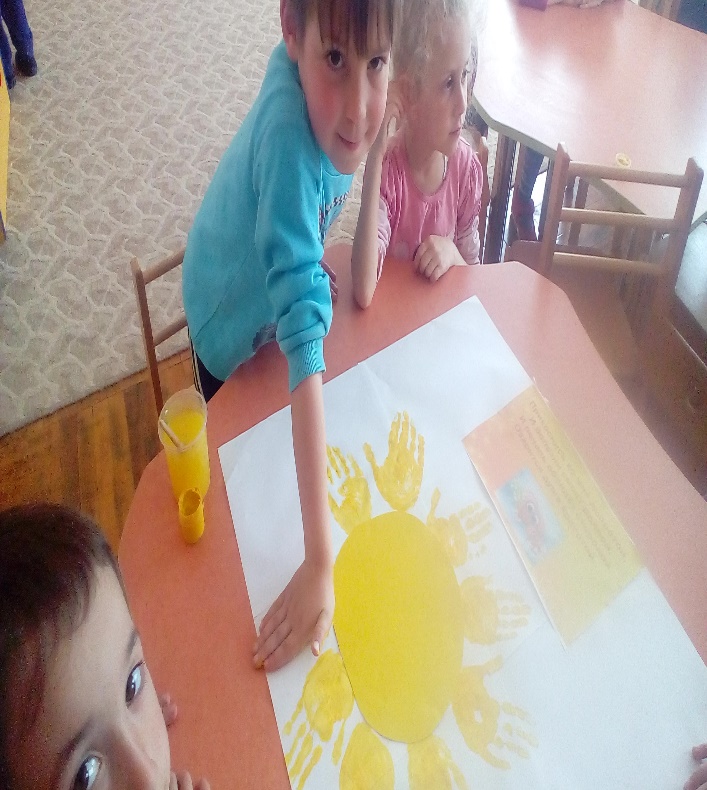 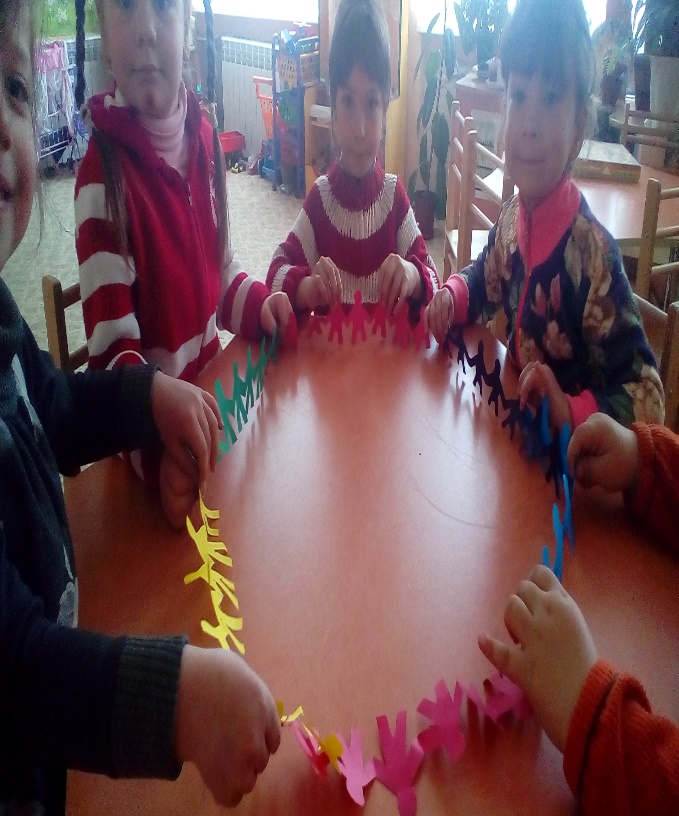 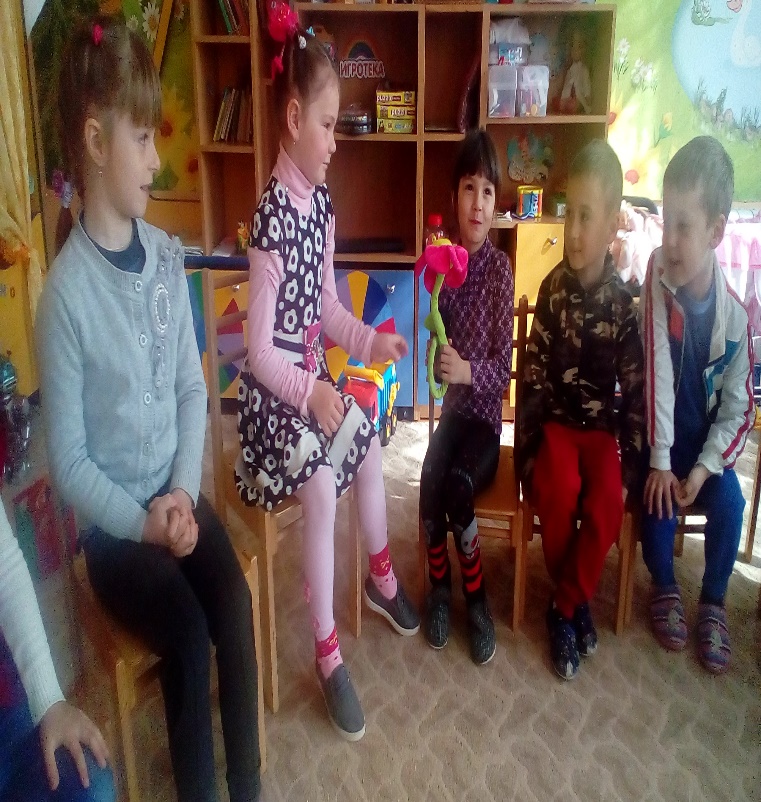 